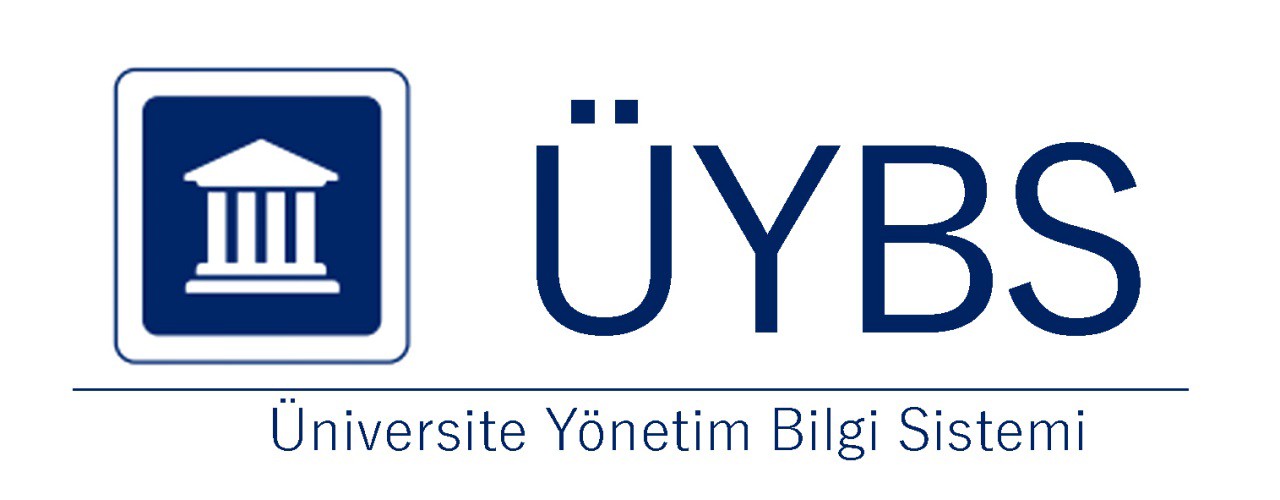 Akran Değerlendirme RaporuAFYON KOCATEPE ÜNİVERSİTESİ MADEN MÜHENDİSLİĞİ LİSANS PR.Prof. Dr. Mahmut YAVUZ (Başkan)Doç. Dr. Ahmet Hamdi DELİORMANLI (Üye) Dr. Öğr. Üyesi Said Mahmut ÇINAR (Üye)01.10.2022-31.10.2022GİRİŞPROGRAMA AİT BİLGİLERAfyon Kocatepe Üniversitesi (AKÜ) Maden Mühendisliği bölümünün ülkemizde alandaki diğer bölümler arasındaki en güçlü yönü Akredite bir Doğal Taş Analiz Laboratuvarına (DAL) sahip olmasıdır. Onun dışında bölümde bulunan diğer laboratuvar olanakları değerlendirildiğinde ülke ortalamasının üzerinde bir altyapıya sahiptir. Programın gelişmeye açık yönü olarak Bilgisayar Destekli Tasarım (BDT) derslerinin ve uygulamalarının yaygınlaştırılması değerlendirilebilir. Bu bağlamda her ders içerisinde BDT uygulamaları varsa programa eklenebilir.KarşılıyorÖĞRENCİLERPrograma kabul edilen öğrenciler, programın kazandırmayı hedeflediği çıktıları (bilgi, beceri ve davranışları) öngörülen sürede edinebilecek altyapıya sahip olmalıdır. Öğrencilerin kabulünde göz önüne alınan göstergeler izlenmeli ve bunların yıllara göre gelişimi değerlendirilmelidir.AKÜ Maden Mühendisliği bölümü öğrencilerine kazandırılması istenen hedef çıktıları dünyada ve ülkemizde bulunan diğer bölümlerle uyum göstermektedir. Programın öğrenciler açısından en güçlü yanı yine DAL olanakları ve Afyon çevresindeki yoğun doğal taş madenciliği ve işleme tesisleridir. Belki ekonomik ömrünü ya da piyasa değerini yitirmiş bir mermer ocağının bölüm tarafından eğitim ocağı haline getirilmesi ile öğrencilerin doğal taş üretim yöntemlerini uygulamalı olarak ders içerisinde görmesi mümkün olabilecektir. Zira, dünyada özellikle Amerika Birleşik Devletlerinde birçok Maden Mühendisliği bölümünde "Eğitim Ocağı" bulunmaktadır. Bu bağlamda Afyon ve çevresi sanayiden destek alınabilecek uygun bir yer olarak görülmektedir. Öğrenci kabulünde göz önüne alınması gereken göstergeler izlenmektedir ve son beş yıllık göstergeler kanıt olarak sunulmuştur.KarşılıyorYatay ve dikey geçişle öğrenci kabulü, çift ana dal, yan dal ve öğrenci değişimi uygulamaları ile başka kurumlarda ve/veya programlarda alınmış dersler ve kazanılmış kredilerin değerlendirilmesinde uygulanan politikalar ayrıntılı olarak tanımlanmış ve uygulanıyor olmalıdır.Bu madde kapsamında müdahale edilebilecek ya da geliştirilebilecek bir hareket alanı bulunmamaktadır. Zira yatay ve dikey geçişle gelen öğrenciler genellikle "şehir" seçtikleri için programa gelecek öğrencilerin Afyon bağlantısının ya da Afyon şehrinin öğrenciyi çekecek bir özelliğinin olması gereklidir. Bunun dışında, bütün Maden Mühendisliği bölümlerinde özellikle çift ana dal ile bölümlere gelen iyi öğrencilerin kaybedilmesi aslında meslek açısından bir olumsuzluktur. AKÜ Maden Mühendisliği Bölümü içerisinde yatay ve dikey geçişle öğrenci kabulü, çift ana dal, yan dal ve öğrenci değişimi uygulamaları ile başka kurumlarda ve/veya programlarda alınmış dersler ve kazanılmış kredilerin değerlendirilmesinde uygulanan politikalar yerinde ve uygundur. Sunulan kanıtları bunu doğrulamaktadır.KarşılıyorKurum ve/veya program tarafından başka kurumlarla yapılacak anlaşmalar ve kurulacak ortaklıklar ile öğrenci hareketliliğini teşvik edecek ve sağlayacak önlemler alınmalıdır.AKÜ Maden Mühendisliği bölümünün değişim anlaşmalarının bulunduğu üniversiteler uluslararası tanınırlığı olan önemli araştırma kurumlarıdır. Ancak, bu üniversitelere öğrencilerin gitmeyi tercih etmedikleri görülmektedir. Bu durum ya öğrencilerin gerekli dil puanlarını alamamaları ya da yeterli ekonomik destek bulamamaları ile ilişkilidir. Onun dışında AKÜ Maden Mühendisliği Bölümü öğretim üyelerinin uluslararası bağlantıları yeterli ve örnek alınabilecek düzeydedir. Üniversitenin uluslararası ilişkiler ofisi tarafından öğrenci değişimi ile ilgili bilgilendirmelerin yapılmış olduğu görülmüştür.KarşılıyorÖğrencileri ders ve kariyer planlaması konularında yönlendirecek danışmanlık hizmeti verilmelidir.Öğrencilere Danışman atayıp ders planlaması konusunda yönlendirmek bütün bölüm ve disiplinlerde uygulanan bir yöntemdir. Ancak, Danışman öğretim üyeleri sadece danışmanlık yaptıkları için son karar yine öğrencilere aittir. Bu durumda öğrenciler kariyerleri için önemli dersler yerine kolay geçebilecekleri dersleri seçme eğilimi göstermektedirler. Bu aşamada Danışman yetkilerinin arttırılması son derece önemli olup karar Üniversite yönetimlerine aittir. Ancak, öğrencilerin kariyer planlaması açısında durum değerlendirildiğinde, kurum dışı farklı sektör temsilcilerinin daha aktif kullanılması sağlanabilir. Programın güçlü yönü danışman öğretim üyelerinin öğrencilere atanması olup, aslında programın gücü öğretim üyesinin öğrenci ile ilgilenme seviyesine bağlıdır. Bölüm içi seminer ve konferansların sayılarının arttırılıp gelen sektör temsilcilerinin öğrencelere piyasa fırsatlarını tanıtması sağlanabilir. Ancak, buradaki asıl sorun seçilen sektör temsilcilerinin sektördeki fırsatlar hakkında ne kadar bilgi sahibi olduklarıdır. Bu konu başlığı ülkedeki bütün bölümlerdeki ana sorunlardan bir tanesidir.KarşılıyorÖğrencilerin program kapsamındaki tüm dersler ve diğer etkinliklerdeki başarıları şeffaf, adil ve tutarlı yöntemlerle ölçülmeli ve değerlendirilmelidir.Bölüm içinde öğrenci başarılarının şeffaf, adil ve tutarlı yöntemlerle ölçülüp değerlendirildiği kanıtı olarak bir ölçme ve değerlendirme komisyonu kurulmuştur.KarşılıyorÖğrencilerin mezuniyetlerine karar verebilmek için, programın gerektirdiği tüm koşulların yerine getirildiğini belirleyecek güvenilir yöntemler geliştirilmiş ve uygulanıyor olmalıdır.AKÜ Maden Mühendisliği Bölümünde uygulanan yöntem ülkedeki diğer bölümlerle uyum göstermektedir. Uygulanan yöntemin gelişime açık yönü veya iyileştirme olanakları sınırlıdır.KarşılıyorPROGRAM EĞİTİM AMAÇLARIDeğerlendirilecek her program için program eğitim amaçları tanımlanmış olmalıdır.Programın eğitim amaçları iyi tanımlanmış ve şehrin olanakları ile iyi bir şekilde harmanlanmıştır. Özellikle doğal taş madenciliğinin müfredatta kullanım durumu programın güçlü yönünü göstermektedir. Bunun dışında, doğal taş madenciliği dışında örneğin açık ocak madenciliği üzerine yoğunlaşıp bölümün özellikle bu alanda uzmanlaşması sağlanabilir.KarşılıyorBu amaçlar; programın mezunlarının yakın bir gelecekte erişmeleri istenen kariyer hedeflerini ve mesleki beklentileri tanımına uymalıdır.AKÜ Maden Mühendisliği bölümü mezunlarının yakın bir gelecekte erişmeleri istenen kariyer hedefleri ve mesleki beklentileri bölümün hedeflerine uygundur.KarşılıyorKurumun, fakültenin ve bölümün öz görevleriyle uyumlu olmalıdır.AKÜ Maden Mühendisliği bölümünün eğitim amaçları gerek üniversite ve gerekse fakültenin öz görevleriyle uyumludur.KarşılıyorProgramın çeşitli iç ve dış paydaşlarını sürece dahil ederek belirlenmelidir.AKÜ Maden Mühendisliği bölümünün eğitim amaçları iç ve dış paydaşlar sürece dahil edilerek belirlenmiştir. Bu bağlamda, bölüm ülkede önemli bir örnek teşkil etmektedir. Özellikle DAL kurulum süreçlerinde dış paydaşların katkısı ve etkisi son derece önemlidir.KarşılıyorKolayca erişilebilecek şekilde yayımlanmış olmalıdır.Söz konusu rapor bölüm web sayfasında bulunmakta olup isteyenler için rapora kolayca erişim sağlanabilmektedir.KarşılıyorProgramın iç ve dış paydaşlarının gereksinimleri doğrultusunda uygun aralıklarla güncellenmelidir.Programın iç ve dış paydaşlarının gereksinimleri doğrultusunda uygun aralıklarla güncellendiğinin ve gerekli çalışmaların yapıldığının ispatı konusunda kanıtlayıcı belgeler sunulmalıdır.KarşılıyorPROGRAM ÇIKTILARIProgram çıktıları, program eğitim amaçlarına ulaşabilmek için gerekli bilgi, beceri ve davranış bileşenlerinin tümünü kapsamalı ve ilgili (MÜDEK, FEDEK, SABAK, EPDAD vb. gibi) Değerlendirme Çıktılarını da içerecek biçimde tanımlanmalıdır. Programlar, program eğitim amaçlarıyla tutarlı olmak koşuluyla, kendilerine özgü ek program çıktıları tanımlayabilirler.Program çıktıları bölüm tarafından hazırlanıp bölüm web sayfasında paylaşılan raporda detaylı olarak 15 farklı çıktı olarak tanımlanmıştır. Bu program çıktıları ayrıca raporda temel alan yeterlilikleri kapsamında da değerlendirilmiştir. Ancak, bölümün en önemli bileşeni olan DAL ve bu bağlamda doğal taş madenciliği konusunda program çıktısı olmaması bir olumsuzluktur. AKÜ Maden Mühendisliği bölümü güçlü olduğu bu alanda da program çıktıları geliştirmelidir.KarşılıyorProgram çıktılarının sağlanma düzeyini dönemsel olarak belirlemek ve belgelemek için kullanılan bir ölçme ve değerlendirme süreci oluşturulmuş ve işletiliyor olmalıdır.Program çıktılarının sağlanma düzeyini dönemsel olarak belirlemek ve belgelemek için kullanılan bir ölçme ve değerlendirme sürecinin oluşturulmuş ve işletiliyor olduğu raporda belirtiliyor olmasına rağmen bu süreç ile ilgili bir kanıt sunulmamaktadır. Maden Mühendisliğinde Tasarım ve Maden Mühendisliği Uygulamaları derslerinde program çıktılarının ne kadar ve nasıl ölçüldüğü detaylandırılmalıdır.KarşılıyorProgramlar mezuniyet aşamasına gelmiş olan öğrencilerinin program çıktılarını sağladıklarını kanıtlamalıdır.Programdan mezuniyet aşamasına gelmiş olan öğrencilerin program çıktılarını sağladıkları görülmektedir. KarşılıyorSÜREKLİ İYİLEŞTİRMEKurulan ölçme ve değerlendirme sistemlerinden elde edilen sonuçların programın sürekli iyileştirilmesine yönelik olarak kullanıldığına ilişkin kanıtlar sunulmalıdır.Bölüm tarafından ölçme ve değerlendirme komisyonu kurulmuş olup faaliyetlerine başladığı anlaşılmaktadır.KarşılıyorBu iyileştirme çalışmaları, başta Ölçüt 2 ve Ölçüt 3 ile ilgili alanlar olmak üzere, programın gelişmeye açık tüm alanları ile ilgili, sistematik bir biçimde toplanmış, somut verilere dayalı olmalıdır.Bölüm tarafından kurulan ölçme ve değerlendirme komisyonu faaliyetlerine başlayıp ilgili ölçütlere ilişkin kanıtların sunulduğu görülmektedir. KarşılıyorEĞİTİM PLANIHer programın program eğitim amaçlarını ve program çıktılarını destekleyen bir eğitim planı (müfredatı) olmalıdır. Eğitim planı bu ölçütte verilen ortak bileşenler ve disipline özgü bileşenleri içermelidir.Maden mühendisliği programının eğitim amaçlarını ve program çıktılarını destekleyen müfredatı bulunmaktadır. Program müfredatının hem bölgesel hem de teknolojik gereksinmelerini karşılayacak biçimde değişikliklerle geliştirildiği anlaşılmaktadır.KarşılıyorEğitim planının uygulanmasında kullanılacak eğitim yöntemleri, istenen bilgi, beceri ve davranışların öğrencilere kazandırılmasını garanti edebilmelidir.Eğitim planının uygulanmasının derse dayalı sürdürüldüğü belirtilmiştir. Bölüm müfredatındaki derslerin içerikleri, haftalık ders konuları, gerekli kaynakları ve değerlendirme yöntemi gibi bilgilere bölüm web sayfasından erişilebilmektedir. Bölümün laboratuvar alt yapısının da özellikle uygulamalı derslerde gereksinim duyulacak araç ve gereçleri sunma konusunda yeterli olduğu değerlendirilmektedir.KarşılıyorEğitim planının öngörüldüğü biçimde uygulanmasını güvence altına alacak ve sürekli gelişimini sağlayacak bir eğitim yönetim sistemi bulunmalıdır.Eğitim planının öngörüldüğü gibi uygulanabilmesi için akademik danışmanlık ve bölüm başkanlığınca yürütülen bir yönetim sisteminden söz edilmektedir. Sunulan bu sisteme ilişkin bölüm web sayfasında kanıtlayıcı bilgiler yer almaktadır.KarşılıyorEğitim Planı, En az bir yıllık ya da en az 32 kredi ya da en az 60 AKTS kredisi tutarında temel bilim eğitimi içermelidir.Bölüm eğitim planının belirtilen asgari şartlarda temel bilim eğitimini içerecek biçimde düzenlendiği anlaşılmaktadır.KarşılıyorEn az bir buçuk yıllık ya da en az 48 kredi ya da en az 90 AKTS kredisi tutarında temel (mühendislik, fen, sağlık…vb.) bilimleri ve ilgili disipline uygun meslek eğitimi. İçermelidir.Bölüm eğitim planının belirtilen asgari şartları geçen (101 AKTS) temel mühendislik ve maden mühendisliği disiplinine uygun meslek eğitimini içerecek biçimde düzenlendiği anlaşılmaktadır.KarşılıyorEğitim programının teknik içeriğini bütünleyen ve program amaçları doğrultusunda genel eğitim olmalıdır.Bölüm müfredatında MÜDEK kriterleriyle uyumlu alan içi (46 AKTS) ve alan dışı (20 AKTS) den oluşan seçmeli derslerle desteklenmiştir.KarşılıyorÖğrenciler, önceki derslerde edindikleri bilgi ve becerileri kullanacakları, ilgili standartları ve gerçekçi kısıtları ve koşulları içerecek bir ana uygulama/tasarım deneyimiyle, hazır hale getirilmelidir.Bölüm müfredatında yer alan stajlar ve dördüncü sınıf birinci ve ikinci dönemlerinde yer alan Maden Mühendisliği Tasarımı ve Maden Mühendisliği Uygulamaları dersleriyle öğrencilerin birinci dönemden itibaren aldıkları derslerde edindikleri bilgi ve becerileri kullanabilecekleri ve uygulamaya yönelik eksiklerini görebilecekleri bir ortam sunulmakta olduğu değerlendirilmektedir. Bu sayede öğrencilerin mezun olduklarında karşılaşacakları gerçek problemlere çözüm üretmeye hazır hale gerilmeye çalışıldığı anlaşılmaktadır.KarşılıyorÖĞRETİM KADROSUÖğretim kadrosu, her biri yeterli düzeyde olmak üzere, öğretim üyesi-öğrenci ilişkisini, öğrenci danışmanlığını, üniversiteye hizmeti, mesleki gelişimi, sanayi, mesleki kuruluşlar ve işverenlerle ilişkiyi sürdürebilmeyi sağlayacak ve programın tüm alanlarını kapsayacak biçimde sayıca yeterli olmalıdır.Bölümün öğretim kadrosunun iki anabilim dalında yeterli sayıda olduğu değerlendirilmektedir. Karşılıyor Öğretim kadrosu yeterli niteliklere sahip olmalı ve programın etkin bir şekilde sürdürülmesini, değerlendirilmesini ve geliştirilmesini sağlamalıdır.Bölüm öğretim kadrosunun programın etkin bir şekilde sürdürülmesini, değerlendirilmesini ve geliştirilmesini sağlayacak nitelikte olduğu sunulan kanıtlardan anlaşılmaktadır.KarşılıyorÖğretim üyesi atama ve yükseltme kriterleri yukarıda sıralananları sağlamaya ve geliştirmeye yönelik olarak belirlenmiş ve uygulanıyor olmalıdır.Bölüm öğretim üyelerinin üniversitenin atama ve yükseltme kriterleri uygun olarak atandığı değerlendirilmektedir.KarşılıyorALTYAPISınıflar, laboratuvarlar ve diğer teçhizat, eğitim amaçlarına ve program çıktılarına ulaşmak için yeterli ve öğrenmeye yönelik bir atmosfer hazırlamaya yardımcı olmalıdır.Maden mühendisliği bölümünün sınıf ve laboratuvarları ile bu laboratuvarlarda bulunan araç gereçlerin eğitim amaçlarına ve program çıktılarına ulaşmak için yeterli olduğu değerlendirilmektedir.KarşılıyorÖğrencilerin ders dışı etkinlikler yapmalarına olanak veren, sosyal ve kültürel gereksinimlerini karşılayan, mesleki faaliyetlere ortam yaratarak, mesleki gelişimlerini destekleyen ve öğrenci-öğretim üyesi ilişkilerini canlandıran uygun altyapı mevcut olmalıdır.Öğrencilerin ders dışı etkinlikler yapabilmeleri için özellikle geçmişte faaliyetlerin yürütüldüğü belirtilmiştir. Bu faaliyetlerin ilerleyen süreçte de devam ettirilmesi ve yapılacak faaliyetlerin takvimi, yapılan faaliyetlere ilişkin bilgi ve görsellerin birim web sayfasında ilan edilmesi uygun olacaktır.KarşılıyorProgramlar öğrencilerine modern mühendislik araçlarını kullanmayı öğrenebilecekleri olanakları sağlamalıdır. Bilgisayar ve enformatik altyapıları, programın eğitim amaçlarını destekleyecek doğrultuda, öğrenci ve öğretim üyelerinin bilimsel ve eğitsel çalışmaları için yeterli düzeyde olmalıdır.Maden mühendisliği programında öğrencilerin modern mühendislik araçlarını kullanmayı öğrenebilecekleri derslerin eğitim planında yer aldığı ve bu derslerin işlenebileceği üniversitenin bilgisayar laboratuvarlarının bulunduğu anlaşılmakta olup söz konusu altyapının öğrenci ve öğretim üyelerinin bilimsel ve eğitsel çalışmaları için yeterli düzeyde olduğu değerlendirilmektedir.KarşılıyorÖğrencilere sunulan kütüphane olanakları eğitim amaçlarına ve program çıktılarına ulaşmak için yeterli düzeyde olmalıdır.Üniversitenin merkez kütüphanesi ve bölüm kütüphanesiyle birlikte öğrencilere sunulan kütüphane olanakları eğitim amaçlarına ve program çıktılarına ulaşmak için yeterli düzeyde olup ihtiyaçlara göre zaman içinde geliştirilmesinde yarar olacağı düşünülmektedir.KarşılıyorÖğretim ortamında ve öğrenci laboratuvarlarında gerekli güvenlik önlemleri alınmış olmalıdır. Engelliler için altyapı düzenlemesi yapılmış olmalıdır.Öğretim ortamında ve öğrenci laboratuvarlarında gerekli güvenlik önlemleri alınmış olmakla birlikte engelliler için altyapıda düzenlenmesi gereken alanlar bulunduğu düşünülmektedir. Gerek güvenlik önlemlerinin gerekse de engelliler için altyapıda gerekli iyileştirmelerin sürekliliğinin sağlanması yerinde olacaktır.KarşılıyorKURUM DESTEĞİ VE PARASAL KAYNAKLARÜniversitenin idari desteği, yapıcı liderliği, parasal kaynaklar ve dağıtımında izlenen strateji, programın kalitesini ve bunun sürdürülebilmesini sağlayacak düzeyde olmalıdır.Bölümün üniversite desteği ve bölümün öz gelirlerinden kaynak sağladığı görülmektedir. Parasal kaynakların dağıtım şeklini gösteren Tablo 8.1. öz değerlendirme raporunda gözükmemektedir. Bununla birlikte yapılan harcamaların ve bu harcamalar için kullanılan kaynakların belirtilmesi ve kanıt olarak konulması gerekmektedir.Ayrıca periyodik olarak bunların kullanımı kontrol edilmelidir. Örnek olarak rapor içinde verilen ve senede bir kez Dekanlık bütçesinden kullanılan yolluk giderlerinin bölüm akademik personeli içindeki kullanım yüzdesi nedir? Bu ve buna benzer analizler ile mevcut kaynak kullanımının yeterlilikleri tartışılabilir.KarşılamıyorKaynaklar, nitelikli bir öğretim kadrosunu çekecek, tutacak ve mesleki gelişimini sürdürmesini sağlayacak yeterlilikte olmalıdır.Öncelikle mevcut kaynakların yeterli olup olmadığı kaynak kullanım performansının ortaya konması ile mümkün olacaktır. Burada öncelikli olan yüksek lisans ve doktora öğrenci sayıları, tamamlanan lisansüstü projelerden üretilen yayın sayısı ve alınan destekler yıllar bazında ortaya konulursa değerlendirme için yeterli bir kanıt olacaktır.KarşılıyorProgram için gereken altyapıyı temin etmeye, bakımını yapmaya ve işletmeye yetecek parasal kaynak sağlanmalıdır.Program için gereken altyapıyı temin etmeye, bakımını yapmaya ve işletmeye yetecek parasal kaynaklar temel olarak üniversite bütçesinden sağlandığı görülmekte ve bunun sürdürülebilirliğinin sağlanmasında sıkıntı yaşandığı görülmektedir.Bu durumda kurum dışı projelerden (TÜBİTAK, Devlet Kurumları, Avrupa Bilirliği ve Özel Sektör) kaynak yaratmak için öğretim üyelerinin teşvik edilmesi ve desteklenmesi gerekmektedir.KarşılıyorProgram gereksinimlerini karşılayacak destek personeli ve kurumsal hizmetler sağlanmalıdır. Teknik ve idari kadrolar, program çıktılarını sağlamaya destek verecek sayı ve nitelikte olmalıdır.Mevcut durum için destek personelinin yeterli olduğu görülmekle birlikte gelecekte yaşanması beklenen personel sorunları için Bölüm bazında ileriye dönük bir stratejik planın oluşturulmadığı görülmektedir. Bu planın oluşturulması yıllar bazında takip edilmesi gerekmektedir.KarşılıyorORGANİZASYON VE KARAR ALMA SÜREÇLERİYükseköğretim kurumunun organizasyonu ile rektörlük, fakülte, bölüm ve varsa diğer alt birimlerin kendi içlerindeki ve aralarındaki tüm karar alma süreçleri, program çıktılarının gerçekleştirilmesini ve eğitim amaçlarına ulaşılmasını destekleyecek şekilde düzenlenmelidir.Üniversite ve fakülte bazında organizasyon şemaları uygun şekilde verilmiştir. Ancak bölüm bazında detaylı yönetimsel bir akım şeması kanıt olarak sunulmamıştır. Bunun da hazırlanması ve Bölüm web sayfasında sunulması gerekmektedir. KarşılıyorPROGRAMA ÖZGÜ ÖLÇÜTLERPrograma Özgü Ölçütler sağlanmalıdır.Programa ait ölçütler iyi bir şekilde tanımlanmıştır. Ancak bu tanımların geri dönüşleri de olmalıdır. Bu ölçütlere gerçekte ne kadar ulaşılmıştır. Bunun için dış paydaş (mezunlar ve aktif maden mühendisliği yapan kişilerden oluşan) anketlerinin periyodik olarak yapılması ve değerlendirilmesi gerekmektedir.KarşılıyorSONUÇ Bir önceki rapor yılında görülen olgunlaşmamış uygulamaların giderildiği görülmektedir. Program kapsamında iyileştirilme çalışmalarının sürdürüldüğü ve buna dair faaliyetlerin gerçekleştirildiği anlaşılmaktadır.Karşılıyor